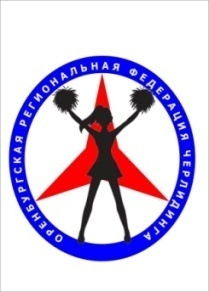 Оренбургская региональная общественная организация "Федерация черлидинга"460044, Российская Федерация, город Оренбург,  улица Конституции СССР, дом1/1, телефон: (3532) 650025.  E-mail: cheerliding56@yandex.ru  www.cheerliding56.ru Положение о регистрационных взносах на  			 Открытом Чемпионате и Открытом первенстве  Оренбургской области по черлидингу 18 декабря 2016 года.Все команды, заявившие свое участие в соревновании, оплачивают регистрационный взнос  в размере  300 рублей  за каждого участника. Запасные спортсмены не оплачиваются.Регистрационные взносы оплачиваются путем перечисления денежных средств единовременным платежом за каждую команду отдельно на счет в срок до 20 ноября 2016 года. При оплате необходимо указать ФИО плательщика (в качестве плательщика может быть указан тренер команды, который будет указан в заявке или руководитель Федерации). Копия чека о перечислении средств прилагается к заявке на участие в соревнованиях (в сканированном виде).Реквизиты для оплаты будут высланы дополнительно.Контактная информация:   8 922 836 14 10; cheerliding56@yandex.ru Злотникова Татьяна Анатольевна